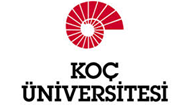 SOSYAL BİLİMLERİ ENSTİTÜSÜ      DOKTORA YETERLİK SINAVI  TUTANAĞIÖğrencinin Adı  ve Soyadı	      : ……………………………………………………………………………Öğrenci No.             		     : ……………………………………………………………………………      Anabilim Dalı			     : ……………………………………………………………………………	Yukarıda adı geçen öğrencinin Doktora Yeterlik Sınavı Tutanağı aşağıdadır. Gereğini bilgilerinize arz ederim.______________________                                 _______________________                                  ______________________              Tarih			                             Program Koordinatörü                                                            İmzaSINAV TUTANAĞIDoktora Yeterlik Komitesi ……/……/ .…  tarihinde toplanmış ve ilişikteki raporda belirtildiği üzere yukarıda adı geçen öğrencinin sözlü ve yazılı olarak yapılan Doktora Yeterlik Sınavında  başarılı/ başarısız olduğuna  oybirliği/ oyçokluğu ile karar verilmiştir.Yukarıda adı geçen öğrenci, Sınav Tutanağı’nda belirtildiği üzere Doktora Yeterlik Sınavında başarılı olmuştur/olmamıştır*.Başarılı bulunmayan öğrenci için jüri görüşü ektedir. Başarısız öğrenci bir sonraki dönemde tekrar sınava alınacaktır.______________________                                    _______________________                              ____________________  Tarih	                                                           Enstitü Müdürü                                                     İmza *Not: “Red”, “düzeltme” ve salt çoğunlukla “kabul” durumlarında olumsuz oy kullanıldığı takdirde gerekçeler ilgili tutanağa eklenmelidir.Doktora Yeterlik Sınav Jürisi AtamaDoktora Yeterlik Sınav Jürisi AtamaDoktora Yeterlik Sınav Jürisi AtamaDoktora Yeterlik Sınav Jürisi AtamaÜyelerÜnvanı, Adı ve SoyadıEnstitü Anabilim Dalı/Kurumuİmza1. Üye (Zorunlu)2. Üye (Zorunlu)3. Üye (Zorunlu)4. Üniversite Dışı Üye (Zorunlu)5. Üniversite Dışı Üye (Zorunlu)